Программа Международного форума«Молодой преподаватель системы непрерывного педагогического образования: ступени профессионального развития»                                                                       Место и время проведения: 11-13 мая 2023 годаг. Алматы, Казахский национальный педагогический университет имени Абая, ул. Толе би, 86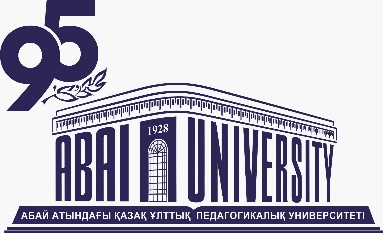 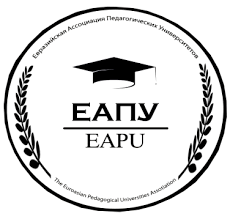 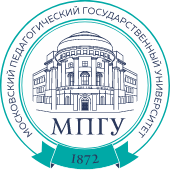                                                        11 МАЯ, 2023 Г.                                                       11 МАЯ, 2023 Г.                                                       11 МАЯ, 2023 Г.                                                       11 МАЯ, 2023 Г.Прибытие, размещение участников ФорумаПрибытие, размещение участников ФорумаПрибытие, размещение участников ФорумаПрибытие, размещение участников Форума12 МАЯ, 2023 Г.12 МАЯ, 2023 Г.12 МАЯ, 2023 Г.12 МАЯ, 2023 Г.1.09:30-10:00Регистрация участников и кофе - брейкХолл 3 этажа  ПЛЕНАРНОЕ ЗАСЕДАНИЕ  ПЛЕНАРНОЕ ЗАСЕДАНИЕ  ПЛЕНАРНОЕ ЗАСЕДАНИЕ  ПЛЕНАРНОЕ ЗАСЕДАНИЕ2.10:00 -10:10Модератор – Кулсариева Актолкын Турлукановна, проректор по стратегии, цифровизации и интернационализации, доктор философских наук, профессор.3.10:10 - 10:15Оглашение приветствия Лебедева Сергея Николаевича – Генеральный секретарь СНГ4.10:15-10:25Билялов Дархан Нурланович – доктор PhD, Председатель Правления-ректор КазНПУ имени Абая.5.10:25-10:35Дронов Виктор Павлович – академик РАО, доктор географических наук, профессор, Первый проректор МПГУ.6.10:35-10:50Никитин Эдуард Михайлович – доктор педагогических наук, профессор, Исполнительный директор ЕАПУ.«Современный статус молодого преподавателя системы непрерывного педагогического образования стран СНГ» (на основе проведенного экспресс-опроса 1295 молодых преподавателей стран Содружества)7.10:50-11:05Зайцева Кристина Сергеевна – вице-президент Совета молодых преподавателей ЕАПУ, Санкт-Петербургская академия постдипломного педагогического образования.«Профессиональные конкурсы молодых преподавателей «Педагогическое начало» и «Учимся учить» как фактор профессионального становления молодых преподавателей системы непрерывного педагогического образования»8.11:05-11:20Лайсханов Шахислам Узакбаевич - Председатель Совета молодых исследователей КазНПУ имени Абая, PhD,  "О деятельности Совета молодых исследователей"9.11:20- 12:30Награждение победителей III международного конкурса молодых преподавателей «Учимся учить». Фотографирование.10.12:30 – 14:00ОбедТоле би 8611.14:00 – 14:05Модератор – Никитин Эдуард Михайлович, доктор педагогических наук, профессор, Исполнительный директор ЕАПУ.12.14:05 – 14:15Смык Анастасия Андреевна - Гомельский государственный университет имени Франциска Скорины«Проект психологической поддержки студентов-психологов в процессе их профессионального становления»13.14:15 – 14:25Жунусбекова Азиза – старший преподаватель КазНПУ имени Абая, член Совета молодых ученых «Инструменты реализации подготовки будущих педагогов через хайфлекс (Hyflex) технологию».14.14:25 – 14:35Щевлягин Михаил Николаевич - Московский педагогический государственный университет«Опыт реализации проектной деятельности при подготовке студентов бакалавриата»15.14:35 – 14:45Мурадян Светлана Сергеевна - Армянский государственный педагогический университет имени Хачатура Абовяна«Необходимость инклюзии для лиц с нарушениями развития старше 18 лет»16.14:45 – 14:55Поудел Анита Тухиновна - Институт иностранных языков Российского университета дружбы народов имени Патриса Лумумба«Социально-эмоциональное обучение как драйвер образования XXI века»17.14:55 – 15:05Абдыраева Жаныл Дуйшонкуловна – Кыргызский государственный университет имени И. Арабаева«Развитие системы подготовки педагогических кадров в первые года советской власти в Кыргызстане»18.15:05 – 15:15Тагиров Кадир Межвединович - Нижневартовский государственный университет«Организация самостоятельной работы студентов при создании телеграмм-бота»19.15:15 – 15:25Суярова Айнур Ибодуллаевна - Джизакский государственный педагогический университет«Инновационные методы обучения, способствующие успешному образованию современной молодежи»20.15:25 – 15:35Рыбалкина Екатерина Александровна - Казахстанско-Американский Свободный Университет«Опыт лексических упражнений для студентов не языковых специальностей»21.15:35 – 15:45Мирхаликова Чарос Хабибуллаевна - Ташкентский государственный педагогический университет имени Низами«Национально-педагогические модели формирования культуры чтения в семье»22.15:45 – 15:55Бем Анна Константиновна – Красноярский государственный педагогический университет имени В.П. Астафьева«Из опыта обучения студентов педагогической риторики»23.15:55 – 16:05Бойков Александр Евгеньевич - Российский государственный педагогический университет имени А. И. Герцена«Интеграция ступеней высшего педагогического образования и непрерывного повышения квалификации учителей ОБЖ с применением современных образовательных технологий»24.16:05 – 17:00Завершение пленарного заседания, подведение итогов, вручение сертификатов об участии и общее фото25. 19:00 – 21:00Торжественный ужин (вечер нетворкинга)Место уточняется13 МАЯ, 2023 Г.13 МАЯ, 2023 Г.13 МАЯ, 2023 Г.13 МАЯ, 2023 Г.26.10:00–13:00Экскурсия по г. Алматы.Место сбора: Ул. Толе би 85Отъезд участников ФорумаОтъезд участников ФорумаОтъезд участников ФорумаОтъезд участников Форума